Дәріс 4 . Биоэтикадағы әдіс мәселесіБиоэтиканың жаңа пәнінің дамуының басынан бастап әдіс мәселесі ол үшін шешуші мәнге ие болды: "медициналық практиканың, биомедициналық зерттеулердің, медицина мен қоғамның өзара қатынастарының және т. б. нақты проблемалары туралы этикалық бағалаулар мен пікірлер қандай жолдармен жасалуы керек?»Этика-философиялық білімнің ежелгі саласы, бірақ көптеген әзірлемелерге қарамастан этиканың бірыңғай теориялық жүйесі ешқашан салынбаған. Сонымен қатар, теориялық Этика проблемалары қазіргі қоғамда моральдық релятивизм деп аталатындығымен күрделене түседі. Бұл қоғамда әртүрлі құндылық жүйелерінің қатар өмір сүруін білдіреді. Мысалы, кейбір адамдар мен топтар үшін дін маңызды рөл атқарады (әр түрлі діндердің өкілдері бір елде тұрады), ал басқалары үшін әртүрлі зайырлы діни емес көзқарастар жүйесі (және олар да әр түрлі болуы мүмкін).Моральдық релятивизм биоэтика үшін елеулі сынақ тудырады, атап айтқанда — бұл медицина мен денсаулық сақтаудың практикалық мәселелерін шешудің бірыңғай тәсілдерін әзірлеуді қиындатады, ал өмірлік маңызды мәселелерді шешу үшін қызықты пікірталастар емес, нақты негізделген Пікірлер қажет.Сондықтан биоэтиканың қалыптасуы моральдық ойлаудың өзіндік әдістерін іздеудің қиын жағдайларында өтті. Бұл әдістерді әзірлеу процесі әлі де жалғасуда.Пән ретінде биоэтиканы дамытудың көптеген ұсынылған нұсқаларының ішінде екі негізгі тәсілді бөліп көрсетуге болады:1) принциптерге негізделген тәсіл (ағылш. principle-based);2) жағдайларды немесе прецеденттерді талдауға негізделген тәсіл (ағылш. case- based).Олардың әрқайсысының өзі де көптеген нұсқаларға бөлінеді. Осы екі тәсілді қысқаша қарастырайық.Принциптерге негізделген тәсілБірінші тәсіл келесі идеядан туындайды: биоэтика әдісі кейбір айқын, күмән тудырмайтын моральдық қағидаларды қолданып, оларды медицинаның нақты мәселелерін шешу үшін қолданады. Басқаша айтқанда, біз ең алдымен медициналық ғылым мен практиканың барлық (немесе, кем дегенде, көпшілігі) моральдық мәселелерін шешуге болатын сенімді тірек нүктесін таңдауымыз керек.Мұндай моральдық негіз ретінде кейбір жақсы негізделген этикалық теория (немесе этикалық принцип) немесе бастапқы принциптердің кішкене жиынтығы болуы мүмкін.Принциптерге негізделген тәсіл биоэтикада үлкен танымалдылыққа ие болды. Мүмкін, ең танымал нұсқа - американдық мамандар Томас Бичамп пен Джеймс Чилдрестің "биомедициналық этика принциптері"кітабында (бірнеше рет қайта басылған) көзқарасы. Бұл жұмыс биоэтиканың қалыптасуына, соның ішінде жаңа пәннің дамуының бастапқы кезеңіндегі білім беру бағдарламаларына, оқулықтарға, академиялық зерттеулерге әсер етті.Бичамп-Чилдрестің нұсқасы кейінірек " принципализм "(ағылш. оның сыншылары ойлап тапқан principlism). Бичамп — Чилдрес тұжырымдамасының тағы бір атауы — "төрт принциптің тәсілі". Шынында да, бұл тәсіл биомедициналық этиканың негізі ретінде төрт бастапқы талапты алады:1)науқастың автономиясы (АВТО);2) зиян келтірмеңіз(nonmaleficence);3) жақсылық үшін әрекет ету (beneficence);4) әділет (әділет).Сонымен қатар, биомедициналық этиканың бірқатар туындылары осы қағидаттардан туындайды, олар нақты сипатқа ие, мысалы, шындық пен құпиялылық ережелері.Бичамп-Чилдрес тәсілінің кең танымал болуына байланысты біз оны толығырақ қарастырамыз (1.4-параграфты қараңыз).Принциптерге негізделген тәсілдің тағы бір нұсқасының мысалы-әйгілі американдық биоэтик Р.Витчтің "медициналық этика теориясы" (1981) еңбегінде айтқан тұжырымдамасы. Ол, жалпы алғанда, бастапқы моральдық принциптердің ұқсас жиынтығын ұсынады: бұл жақсылыққа ұмтылу, келісімшартты сақтау (келісім-шартты сақтау), автономия, адалдық, зиян келтірмеу (өлтірмеу), әділеттілік; дегенмен, оның көзқарасы нақты мәселелерді шешу үшін түпнұсқаларды қалай қолдану керектігі тұрғысынан біршама ерекшеленеді.Принциптерге негізделген тәсіл, оның кең танымал болуына және биоэтиканың дамуындағы үлкен рөліне қарамастан, академиялық ғылым өкілдері тарапынан қатты сынға ұшырады. Арасында көптеген сын-ескертпелер айтуға болады мынадай.1. Біріншіден, бұл принциптерді практикалық жағдайларға қалай нақты қолдану мәселесі, өйткені біз қандай да бір негізгі принциптер мен ережелер жиынтығына сүйене отырып, осы мәселені біржақты шешетініміз анық емес. Мұны "принциптер мен жағдайлар арасында көпір салу"мәселесі деп атауға болады.2. Екіншіден, бұл принциптердің қақтығысы мәселесі, өйткені практикалық жағдайлар бастапқы принциптердің өздері бір-біріне қайшы келетін кезде мүмкін болады.Жағдайларға негізделген тәсілБіріншісінің кемшіліктерін жеңуге тырысатын тағы бір тәсіл — бұл жағдайға негізделген тәсіл. Ол белгілі бір мағынада қоғамдық бағытта қозғалады-ол теориялық принциптерден нақты жағдайларға өтпейді, бірақ оларды талдау негізінде басқа ұқсас жағдайлар үшін кейбір ережелер немесе кем дегенде нұсқаулар жасау үшін практикадан нақты жағдайларды талдайды.Бұл тәсіл әсіресе практикалық дәрігерлер үшін тартымды көрінеді, өйткені ол абстрактілі моральдық дәлелдермен аз байланысты және нақты мысалдар мен практикадан тікелей туады.Биоэтика мамандары биоэтикалық мәселелерді шешу үшін жағдайларды түсіндірудің арнайы әдістерін жасауға көп күш жұмсады. Сонымен, атақты әдістер тобы алды"касуистика" - Стив Тулмин мен Альберт Джонсонның" касуистиканы теріс пайдалану " (1988) негізгі жұмысының әсерінен. Бұл жұмыста, атап айтқанда, моральдық мәселелерді шешу әрқашан нақты жағдайларды және істің мазмұнын түсінумен байланысты екендігі айтылған. Басқаша айтқанда, моральдық мәселені шешу кез-келген дерексіз принциптен логикалық тұжырымға мүлдем ұқсамайды. Казуистика практикадан (моральдық прецеденттерден) маңызды жағдайларды талдауға және ұқсастық бойынша ойлау рәсімдеріне негізделген; сонымен қатар, бұл моральдық мәселені шешудің негізі өткен кездегі танылған шешім (парадигма) болып табылады. Казуистік әдісті қолданудың негізгі кезеңдері суретте көрсетілген. 1.3.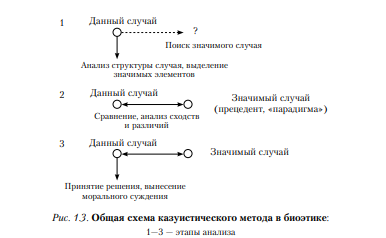 Сур. 1.3. Биоэтикадағы казуистік әдістің жалпы схемасы:1-3-талдау кезеңдеріКазуистика әдістерін Дж. Толлмон, Р. Миллер және басқа авторлар.Жалпы, жағдайға негізделген тәсілдің кемшіліктері мыналарды қамтиды.1. Осы тәсілдің дамуымен жағдайларды зерттеу және түсіндіру әдістері күрделене түсуде, сондықтан оларды практикалық мәселелерді шешу үшін қолдану қиынға соғады.2. Прецедент пен осы жағдай арасындағы ұқсастық түрінде тікелей жолды табу әрдайым мүмкін емес, сондықтан прецедентті талдау біржақты шешімге әкелмеуі мүмкін.3. Сонымен, негізделген шешімдерді табу үшін әлі де нақты моральдық идеялар мен ережелерді көрсететін дәлелдер қажет; сондықтан бастапқы теориялық негіздер мен принциптер мен жағдайлар арасындағы"көпірлерді" құру мәселесі әлі де сақталады.Биоэтика әдіснамасының дамуы қарастырылған екі тәсілдің арасында өтпейтін тұңғиық жоқ екенін көрсетеді; қазіргі кезеңде олардың арасында жемісті өзара іс-қимыл орнатуға, теориялық принциптер мен практикалық жағдайлар салалары арасында тығыз байланыс орнатуға көп күш жұмсалады.Енді медицинаның моральдық мәселелерін талдау және шешу үшін қолданылатын кейбір маңызды этикалық тұжырымдамаларды, сондай-ақ биоэтикаға және оның теориялық негіздеріне жаңа көзқарас табуға деген ұмтылысты білдіретін кейбір балама тәсілдерді қарастырыңыз.УтилитаризмУтилитаризмБиоэтикадағы утилитаризм тұжырымдамасы маңызды сынға және балама тәсілдердің көптігіне қарамастан ең ықпалды болды және солай болып қала береді. Утилитаризмнің дамуына ағылшын философы және заңгері Еремия Бентам (1748-1832) қосқан, ол өз кезегінде Д.Юм, К. А. Гельветиус және басқалар сияқты бірқатар авторлардың идеяларына негізделген. Бентамның негізгі жұмысы - "мораль мен заңның негізіне кіріспе" (1789).Бентам утилитаризм ұғымын тұжырымдады (лат. utilitas-пайда, пайда), бұл оның тұжырымдамасының негізін құрады. Бұл жақсы немесе бақыт, пайда емес деп түсінілді. Бентам әр адам өз іс-әрекетімен өзінің бақытының мөлшерін арттыруға және азапты азайтуға тырысады деп сенді. Адамдар өз іс-әрекеттерінде бақытқа (ләззат, ләззат және т.б.) ұмтылады деген идея философияда бұрыннан келе жатқан дәстүрге ие болды. Алайда, Бентамның маңызды идеяларының бірі-бұл пайдалылықты біздің әрекеттерімізге байланысты көбейтілуі (немесе азаюы) мүмкін болатын белгілі бір мөлшерде ұсынуға болады.Осылайша моральдық арифметика идеясы, сондай-ақ бақытты есептеу пайда болады. Бентам тіпті әртүрлі адамдардың ләззаттарын біртектес мөлшерге дейін төмендететін процедураларды жасауға тырысты (пайдалы немесе ләззат болғанына қарамастан, әр түрлі адамдар үшін, әрине, әртүрлі мағынаға ие).Утилитаризм этикасының негізгі қағидасы-наи үшін ең үлкен бақыт-көп адамдар. Бентам оны өзі ойлап таппады, бірақ ол оны нақты тұжырымдап, кең теориялық жүйенің бастапқы нүктесін жасады.Бұл принцип Бентам ілімінде өте кең қосымшаларға ие болды. Моральдық философиядан басқа, Бентам оны қоғамдық институттардың, заңдардың және заңнамалық реформалардың жұмысын, сондай-ақ экономикалық саланы талдау үшін де қолданды. Кейін белгілі ағылшын ғалымы және философы Дж. 1863 жылы жазылған "Утилитаризм" еңбегінде Бентамның көзқарастарын жүйелеп, дамытты, сонымен қатар "утилитаризм"ұғымының таралуына ықпал етті.Утилитаризм этикасының мәні белгілі бір шешімнің немесе әрекеттің моральын оның салдары мен нәтижелері бойынша бағалау болып табылады. Утилитаризмге сәйкес дұрыс әрекет ету критерийі: адамдардың максималды саны үшін пайдалылықты арттыру үшін әрекет ету керек. Моральдық негізделген әрекет-бұл жағдайда барлық мүмкін баламалардың арасында пайдалы қызметтің жақсы өсуіне қол жеткізеді. Жағдайға байланысты утилитаристік критерийді тұжырымдаудың тағы бір нұсқасы, қашан әрекет ету оң ғана емес, сонымен бірге теріс салдарға әкеледі: моральдық тұрғыдан негізделген әрекет пайдалы және теріс нәтижелердің ең жақсы қол жетімді қатынасына қол жеткізеді.Утилитаризм этикасының дамуы негізгі принципті қалай нақты қолдануға, пайдалылық мөлшерін бағалауға және т. б. байланысты ерекшеленетін көптеген сорттарды тудырды. Мысалы, ережелердің утилитаризмі және іс-әрекеттің утилитаризмі сияқты көптеген басқа нұсқалар бар.Ережелердің утилитаризміне сәйкес, адам өз іс-әрекеттерінде жақсы негізделген ережелерді ұстануы керек (алдамаңыз, уәделерді бұзбаңыз және т.б.), бұл өз кезегінде пайдалылық принципіне негізделген.Бұл жоғары ықтималдығы бар моральдық негізделген ережелер және жағдайлардың көпшілігінде ортақ игілікті барынша арттырады, яғни. мұндай ережелерді сақтау оңтайлы стратегия болып табылады.Іс-әрекеттің утилитаризмі тұрғысынан нақты шешімді таңдау белгілі бір жағдайдың ерекшеліктеріне байланысты; біз белгілі бір жағдайда ең үлкен пайдалылыққа қол жеткізу үшін әрекет етуіміз керек (және жақсы негізделген ережелерді алып тастау моральдық тұрғыдан ақталуы мүмкін).Биоэтикадағы утилитаризмнің танымал болуының себептерінің бірі - "пайдалылық"ұғымын әр түрлі түсіндіру мүмкіндігі. Атап айтқанда, медицина мен денсаулық сақтау саласында бұл ұғымды, мысалы, Денсаулық, емдеудің оң нәтижесі, пациенттің қанағаттануы, халықтың аурушаңдығының төмендеуі, өмір сүру ұзақтығының артуы және тағы басқалар деп түсінуге болады; демек, оның биомедициналық Этика проблемаларына кеңінен қолданылуы.Утилитаризм экономикалық ғылымның кейінгі дамуына үлкен әсер еткенін атап өтеміз: пайдалылықты экономикалық пайда, пайда, яғни экономикалық мағынада да түсінуге болады. Бентамның көптеген экономикалық идеялары кейінірек өз ізбасарларын тауып, экономикалық ойдың барлық бағыттарын тудырды. Утилитаристік этиканың экономикалық ойлаумен ұқсастықтары оның ең тән белгілерінің бірі болып табылады: кейбір жағдайларда утилитаризм этикасы әдістерін қолдану экономикалық есептеулердің өзіндік ұқсастығына ұқсайды, соның ішінде биомедициналық этиканың белгілі бір мәселелерін шешуде.Жалпы алғанда, биоэтикадағы утилитаристік көзқарас нақтыланған бағалау немесе есептеулер арқылы кейбір негізделген шешімге жақындау мүмкін болған жағдайларда өзін жақсы көрсетеді. Мысалы, бұл медициналық ресурстарды орналастыру, пациенттің қалауын бағалау және т. б. міндеттер болуы мүмкін. Мұндай жағдайларда утилитаристік өлшем мен дәлдік этикасының ұмтылысы айқын артықшылығы болып табылады. Алайда утилитаризмге қатысты көптеген сын айтылды. Ол тек нәтижелермен айналысатындықтан, сонымен бірге мотивтерден, міндеттерден, моральдық құндылықтардан алшақтайтындықтан, ол белгілі бір әрекеттің, әрекеттің ішкі моральын бағалай алмайды. Сонымен қатар, адамның іс-әрекетінің ішкі жағын бағалау моральдық мәселелерді талдау және шешу үшін өте маңызды. Сонымен қатар, көптеген моральдық күрделі жағдайлар мен проблемалар үшін пайдалылықты санау мүмкін емес немесе мағынасыз болуы мүмкін немесе бізді жеңілдетілген және жалған жолмен жетелейді.Деонтологиялық этикаУтилитаризмнен айырмашылығы, деонтологиялық этика (грек. deontos - дұрыс, дұрыс) адамның іс-әрекетінің ішкі жағын қарастырады. Деонтологиялық этика ұлы неміс философы И.Кант (1724-1804) жасаған парыз этикасына оралады. Сәйкес Cantu, адам түседі моральдық сонда қашан өзінің борышы.Кант өз еңбектерінде негізгі этикалық критерийдің (категориялық императив деп аталатын) бірнеше анықтамаларын келтіреді, бұл қандай да бір іс-әрекеттің моральдық тұрғыдан қаншалықты екенін бағалауға мүмкіндік береді. Категориялық императивтің ең танымал және мөлдір тұжырымдарының бірі:"сіз әрқашан адамзатқа және сіздің бетіңізге және басқалардың бет-әлпетіне мақсат ретінде қарайтындай әрекет етіңіз және ешқашан оған тек құрал ретінде қарамаңыз". Категориялық императив Канттың бұл бағалау критерийі, адамгершілік болса немесе өзге әрекет тіпті, өзінен-өзі емес, өйткені ол әкеледі жеңіл алғандығы пайдасына).Канттан шыққан этикалық идеялар жүйесі биоэтикаға, ең алдымен ғылыми зерттеулер этикасына үлкен әсер етті (мұнда тақырып құрал ретінде пайдаланудан мүмкіндігінше қорғалуы керек екендігі айқын көрінеді), сонымен қатар дәрігерлер мен басқа да медицина қызметкерлерінің моральдық міндеттемелеріне қатысты әртүрлі кодекстерді әзірлеу. Сонымен қатар, Кант жүйесі өте күрделі, бұл оны биоэтиканың практикалық қажеттіліктері үшін қолдануды қиындатады.Деонтологиялық теориялар көбінесе Канттың этикасымен байланысты болса да, кейде олардың барлығын кантиан деп те атайды, деонтологиялық Этика ұғымы әлі де кең. Деонтологиялық теориялардың ортақ белгісі-олар өзіндік құндылықты, белгілі бір әрекеттер мен әрекеттердің ішкі маңыздылығын қорғайды. Деонтологиялық тәсілдің әртүрлі нұсқалары біздің әрекеттеріміздің салдарын да ескеруі мүмкін, бірақ олар сыртқы құралдармен (мысалы, пайдалылықты өлшеу) өзінде құндылығы бар нәрсені бағалау немесе негіздеу мүмкін емес деп талап етеді. Бұл жағдайда олар утилитаризмге қарсы тұрады.Алайда, барлық деонтологиялық теорияларда ортақ бір мәселе бар: белгілі бір принциптердің, талаптардың, міндеттемелердің өзіндік құндылығын қалай негіздеу керек. Басқаша айтқанда, сөзсіз моральдық билікке немесе белгілі бір ақиқатқа сүйену керек. Осындай тірек ретінде деонтологиялық көзқарастың өкілдері діни дәстүрге (бұл биоэтиканың діни тұжырымдамаларына тән), кез-келген дәстүрлі құндылықтарға, жалпыға бірдей танылған өкілдіктерге және т. б. сене алады. Айтпақшы, зайырлы таза рационалды этикалық жүйені құруға ұмтылған Канттың өзі оның категориялық императиві шынайы моральдың сөзсіз қайнар көзі екенін дәлелдеудің өте күрделі жүйесін жасады.Деонтологиялық көзқарастың артықшылығы, ол әртүрлі сыртқы көзқарастарды этикалық тұрғыдан маңызды деп санайды (мысалы, пайда, пайда) және белгілі бір қатынастардың, міндеттемелер мен іс-әрекеттердің өзіндік құнды моральдық мағынасын анықтауға және қорғауға тырысады. Бұл медицина үшін өте маңызды, өйткені ол басынан бастап жоғары моральдық мағынаға ие әрекет ретінде дамыды. Мысалы, деонтологиялық этиканы жақтаушылар, әдетте, медицинаны коммерцияландыруға қарсы.Бұл тәсіл Сонымен қатар инновациялық биомедициналық дамудың күрделі мәселелерін анықтауға ықпал етеді. Сонымен, бұл тәсілді жақтаушылар эмбриондардағы зерттеулерді, өндірістік мақсаттар үшін эмбриондарды өсіруді, адамды клондауды және моральдық тұрғыдан қолайсыз әрекеттерді қабылдамайды.Деонтологиялық этиканың қиындықтары да көп. Сонымен, қазіргі қоғамға тән моральдық плюрализм мен релятивизм жағдайында мәселенің осы немесе басқа принципі немесе шешімі әмбебап мәнге ие екенін және әртүрлі көзқарастар жүйелерінің өкілдері бұған келісуі керек екенін негіздеу өте қиын.Деонтологиялық этика, утилитаризмнен айырмашылығы, нәтижелерге емес, іс-әрекеттің ішкі мағынасына назар аударатындықтан, мұндай этикалық жүйеде теріс салдарларды тудырған жақсы ниеттердің әрекеті моральдық тұрғыдан ақталуы мүмкін (бұл жалпы ойға қайшы келуі мүмкін).Сонымен қатар, сыншылар деонтологиялық тәсіл көптеген жағдайларда тым дерексіз болып табылатындығын және қазіргі медициналық ғылым мен практиканың күрделі проблемалары үшін жиі кездесетін нақты қайшылықтар мен құнды қақтығыстарды жеңе алмайтындығын айтады.Ізгілік этикасыҚазіргі биоэтикадағы тағы бір бағыт "ізгілік этикасы" (ағылш. virtue ethics), немесе "аретикалық тәсіл" (грек тілінен. арете-ізгілік, кемелдік). Ізгілік этикасын жақтаушылар утилитаризм мен деонтологиялық этиканың қиындықтарын жеңе отырып, биоэтикада өз жолын табуға тырысады. Ізгілік этикасының тамыры ежелгі философияға — Платонға және әсіресе Аристотельге, оның әйгілі "Никомах этикасы", онда аристотельдік ізгілік теориясының негіздері көрсетілген.Моральдық философиядағы бұл дәстүрдің жандануы ХХ ғасырдың екінші жартысында басталды.және Г. Э. Энскомб, А. Макинтайр, М. Слоут, Р. Херстхаус және басқалар сияқты шетелдік зерттеушілердің есімдерімен байланысты болды. Ізгіліктер деп адамның жағымды қасиеттері, тұрақты мінез-құлық белгілері түсініледі. Осылайша, аретикалық көзқарас нақты әрекеттерге емес, белгілі бір әрекеттерді орындайтын адамның өзі — субъектіге бағытталған. Осылайша, аретикалық тәсіл утилитаризм мен деонтологияға тән этикаға тым дерексіз көзқарасты жеңуге тырысады және іс - әрекеттің дерексіз ережелерін емес, оның қызметі негізделген жеке тұлғаның нақты қасиеттерін енгізу орталығына қояды. Ізгілік теориясы тұрғысынан моральдық тұрғыдан дұрыс әрекет — бұл адамның жағымды моральдық қасиеттеріне (ізгіліктеріне) негізделген. Мысалы, медициналық тәжірибе үшін жауапкершілік, адалдық, жанашырлық, өзіне және басқаларға деген талап, еңбекқорлық және т. б. сияқты қасиеттер бірінші орынға шығады. Сондықтан ізгілік теориясы медицина қызметкерлерінің кәсіби этикасына арналған биомедициналық Этика бөлімдерінде сәтті қолданылады. Ізгілік теориясы медициналық білім беру міндеттерін нақтылауға да ықпал етеді-медициналық мамандықтың моральдық деңгейін көтеру үшін, осы теорияға сәйкес, ең алдымен медицина мамандарының қажетті жеке қасиеттерін тәрбиелеу қажет.Ізгілік этикасы, әрине, моральдық қағидалар мен ережелерден бас тартпайды; ол адамның өзіне көбірек мән береді. Оның айтуынша, адамның мінез-құлқын принциптер мен ережелермен толығымен реттеу мүмкін емес (әсіресе егер бұл ерекше, күтпеген жағдайлар болса және т.б.). Сондықтан, адамның өзі қандай болуы керек, этикалық тұрғыдан дұрыс әрекет ету үшін қандай қасиеттерге ие болуы керек деген сұрақ өте маңызды. Сонымен бірге, ізгілік этикасы принциптер мен ережелерді қолдана алады (утилитаризм және деонтология ретінде), іс-әрекетке басшылық жасай алады, бірақ сонымен бірге олар ізгілікті тұлғаның қажетті қасиеттерінен туындайды. Осы тұрғыдан алғанда дұрыс әрекет-бұл жағдайда ізгілікті адам жасай алатын нәрсе; мысалы, осы принциптен "ең адал әрекет ету", "әріптестерге қатысты түбегейлі әрекет ету" және т. б. сияқты ережелер шығарылуы мүмкін.Ізгілік теориясы белсенді дамып келеді, оның жақтастары оны кеңінен танылған утилитаризм мен деонтологияға толыққанды балама етуге тырысады. Қосымшалардан басқа, медицина қызметкерлерінің кәсіби этикасы ізгілік теориясын ең өткір биоэтикалық мәселелерді шешуге (мысалы, түсік түсіру, эвтаназия және т.б.) ізгілікті адамның іс-әрекетінің болжамды жүйесіне сүйене отырып қолдануға тырысады. Басқа этикалық теориялар сияқты, аретикалық тәсіл көптеген қиындықтарға ие, олардың арасында мыналарды атауға болады. Жақсы қасиеттерге ие болу дұрыс мінез - құлықтың кепілі емес: жақсы адам қателесуі немесе теріс салдары бар әрекеттерді орындауы мүмкін. Ізгілік этикасы дұрыс әрекеттерді бағалаудың нақты және негізделген критерийлерін әлі ұсынған жоқ. Күрделі көп өлшемді мәселелерді шешу үшін адамның жағымды қасиеттері — ізгіліктері тұрғысынан қарағанда объективті және дерексіз тәсілдер пайдалы болуы мүмкін.Феминистік этикаБиомедициналық этикадағы феминистік бағыт, ең алдымен, гендерлік теңсіздікке қарсы бағытталған. Бұл көзқарасты жақтаушылардың пікірінше, жыныстық дискриминация қазіргі құндылықтар жүйесіне, мәдени өкілдіктерге және әлеуметтік қатынастарға терең енген. Оның ішінде бұл дискриминация медицина ғылымы мен тәжірибесінде көптеген көріністерге ие. Феминистік биоэтикада бұрынғы тәсілдер сияқты кең қосымшалар жоқ. Керісінше, бұл медициналық көмек жүйесіндегі және жалпы қоғамдағы қазіргі жағдайға сын ретінде қарастырылуы керек. Ол ерлердің құндылық деп аталатын басым жүйелерін толықтыруға, теңдестіруге, осы көзқарастар жүйелерінде өз өрнектерін алмаған мәселелерді түсінуге тырысады. Атап айтқанда, феминистік көзқарас әйелдің денсаулығына, оның Денсаулық сақтау жүйесіндегі жағдайына, сондай - ақ репродуктивті технологиялардың осы проблемаларына көп көңіл бөледі (репродуктивті технологиялар көбінесе мұнда әйел денесін ерлердің бақылау құралы ретінде қарастырылады).Сонымен қатар, феминистік биоэтика медициналық тәжірибеге техникалық биомедициналық бақылаудың мақсаттарына емес, қамқорлық, жанашырлық және жанашырлық құндылықтарына негізделуі керек қызмет ретінде таза "әйелдік" көзқараспен сипатталады.Қамқорлық этикасыҚамқорлық этикасы (ағылш. ethics of care) - қазіргі заманғы этикада, атап айтқанда биомедициналық этикада салыстырмалы түрде жаңа бағыт. Бұл көбінесе феминистік қозғалыстармен байланысты. Сонымен қатар, бұл ізгіліктер этикасына ұқсас, өйткені қамқорлықтың өзін негізгі ізгіліктің бір түрі ретінде қарастыруға болады.Қамқорлық этикасы басқа этикалық ұғымдарда жоғалған немесе ашылмаған моральдық мінез-құлықтың белгілі бір түрін анықтауға тырысады. Қамқорлық этикасы іс-әрекеттің жалғыз субъектісін емес, субъектінің басқалармен қарым-қатынасын көрсетеді. Осылайша, индивидуализм емес, басқалармен қарым-қатынас, қарым-қатынас контексті; қарама-қайшылық емес, басқаларға деген ынтымақтастық пен қамқорлық.Биомедициналық Этика үшін қамқорлық ұғымы күнделікті медициналық практиканың, оның ішінде Мейірбике ісінің моральдық мағынасын нақтылау үшін өте пайдалы, өйткені қамқорлық этикасы осы мамандықтың моральдық негіздерінің ерекшелігін атап өтуге мүмкіндік береді.Жалпы, биоэтиканың жалпы теориялық өрісі дамуын жалғастыруда. Биоэтика проблемалары туралы бірыңғай көзқарастар жүйесі дамымағанына қарамастан, этикалық тәсілдерді одан әрі дамыта отырып, олардың сындарлы өзара әрекеттесуі мен толықтырылуы, соның ішінде олардың өзара сынының аясында айқын көрінеді.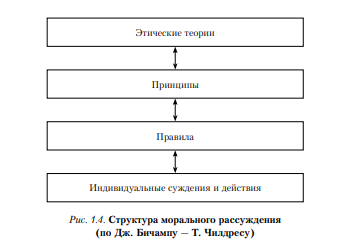 Сур. 1.4. Моральдық пайымдау құрылымы (Дж. Бичампу — Т. Чилдресу бойынша).1. Жеке пікірлер мен әрекеттер деңгейі. Біз бұл деңгейде, біз қиындықсыз әрекет етеміз, жалпыға бірдей қабылданған нормаларға сәйкес келеміз.2. Ережелер деңгейі. Әдетте бірінші деңгей ережелер деңгейіне сілтеме арқылы тікелей негізделеді. Ережелер салыстырмалы түрде қарапайым және нақты нұсқаулар болып табылады. Мысалы, "науқасты құрметпен қарау".3. Принциптер деңгейі. Принциптер жалпылаудың жоғары деңгейінің моральдық талаптарын білдіреді. Принциптер ережелерді негіздеу үшін қолданылады. Мысалы, "медициналық құпияны сақтау" ережесі "адамның жеке өміріне қол сұғуға құқығы бар"деген жалпы принциппен негізделуі мүмкін.4. Этикалық теориялардың деңгейі. Этикалық қағидаларды негіздеу және негіздеу үшін қолданылады. Этикалық теориялар-моральдық принциптер мен іс-әрекеттерге бір көзқараспен сенімді негіздеме беруге арналған моральдық идеялардың егжей-тегжейлі жүйелері. Мысал ретінде утилитаристік немесе деонтологиялық теориялар болады.Бичамп пен Чилдрестің өздері биоэтика әдісінің негізін кішкентай принциптер жиынтығы етіп, қандай да бір іргелі этикалық теорияны құра алмағандықтан, олардың көзқарасы көбінесе орта деңгейлі әдістеме деп аталады.Роберт Витч "биоэтика негіздері"атты әйгілі шығармасында моральдық ойлаудың тағы бір құрылымын ұсынады. Бұл Бичамп-Чилдрес схемасына ұқсас, бірақ одан да көп сипатқа ие. Бұл құрылым әртүрлі биоэтикалық тәсілдерді бір жүйеге енгізеді, оның ішінде біз бұрын қарастырғанымызды реттейді. Бұл құрылыммен толығырақ танысайық (сурет. 1.5).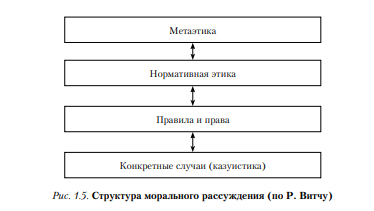 Сонымен, моральдық ойлаудың құрылымын қарастырыңыз (Р. Витчу бойынша) 1.1. Деңгей-нақты жағдайлар (казуистика). Көбінесе медицинаның моральдық проблемалары туралы ойлау белгілі бір жеке жағдайдан басталады. Бақытымызға орай, көп жағдайда әдеттегі медициналық тәжірибеде этикалық шешімдер айқын. Сонымен қатар, жиі нақты жағдай бұрыннан бар жағдайларға ұқсас шешілуі мүмкін. Көріп отырғанымыздай, кеңейтілген түрде бұл тәсіл биоэтиканың арнайы әдісі-казуистика ретінде қолданылады.Егер қайшылық немесе жанжал шешілмесе, жоғары деңгейге көшу керек.2. Ережелер мен құқықтар деңгейі. Ережелер-бұл міндеттері бар адамға қатысты моральдық Пікірлер. Ережелер қалай әрекет ету керектігін айтады. Құқықтар-бұл міндеттер кімге орындалуы керек екендігі туралы моральдық Пікірлер. Көбінесе бірдей моральдық норманы осы екі түрлі перспективаның көмегімен білдіруге болады. Мысалы, ақпараттандырылған келісім ережесі (әрдайым пациенттен ақпараттандырылған келісім алу керек) бір уақытта пациенттің құқығы болып табылады (пациент ақпарат алуға және ерікті келісім алуға құқылы). Көбінесе ережелер мен құқықтар жиынтығы біріктіріліп, ресми түрде нақты көрсетілген. Бұл жағдайда олар код ретінде әрекет етеді.Егер моральдық мәселе қолданыстағы нормалар (кодекстер) деңгейінде шешілмесе, іс-әрекетті дұрыс таңдау немесе бағалау үшін негіздеме беретін тереңірек талдау қажет.3. Нормативтік Этика деңгейі. Ол моральдық нормалардың жалпы сипатымен сипатталады; әдетте, олардың аз саны қолданылады. Р. Витчтың айтуынша, теорияның үш түрі нормативтік этикаға жатады:а) іс-әрекеттің қандай белгілері оларды моральдық тұрғыдан дұрыс ететінін түсіндіретін әрекет теориясы. Ол іс-әрекеттің моральдық сипаттамаларына бағытталған;б) іс-әрекеттің қандай салдары қажет (құнды), біз қандай жақсылыққа ұмтылуымыз керек екенін түсіндіретін құндылықтар теориясы; в) әрекет етуші субъектінің жеке басының қандай қасиеттері моральдық тұрғыдан қолайлы екенін сипаттайтын ізгілік теориясы. Бұл жеке қасиеттер ізгілік деп аталады (мысалы, адалдық, жанқиярлық және т.б.).Егер іс-әрекет түрін, құндылықты немесе іргелі ізгілікті таңдау туралы келіспеушілік қалса, онда келесі, ең іргелі, деңгей қажет.4. Мета-Этика деңгейі. Мета-Этика этикалық нормалар мен негізгі этикалық ұғымдардың мағыналары мен негіздемелерімен айналысатын Этика бөлімі. Бұл деңгейде жалпы моральдың қайнар көзі не екенін және моральдың не екенін қайдан білуге болатындығын түсіндіру керек. Сенушілер үшін моральдың ең терең негізі-діни негіздеме, сенбейтіндер үшін — әмбебап сипаттағы кез-келген идеялар мен принциптер, мысалы, табиғи заң немесе біртұтас рационалды мораль және т. б.Талқылаудың Мета-этикалық деңгейі, әдетте, биоэтиканың ең қиын және терең мәселелерін талқылау үшін ғана қарастырылады. Сонымен қатар, Витч атап өткендей, Мета - Этика деңгейінде қарама - қайшылықты сақтаған кезде де, жалпыға бірдей қабылданған нормалар туралы келісімдердің төменгі деңгейлерінде, яғни кейде жалпы мораль деп аталатын салада келісім табуға болады деген кең таралған көзқарас бар.